Anleitung für das Braillebild: Kleeblatt3 Zeilen mit bis zu 4 FormenDas Kleeblatt – ein GlücksbringerEin Kleeblatt mit drei Blättern findest du an vielen Stellen in der Natur. Gestalte dein eigenes Kleeblatt. Es ist ganz einfach: Drei ovale Blätter mit einem kleinen Stängel.Da es für viele Menschen ein Glücksbringer ist, kannst du das Kleeblatt als Dekoration auf Glückwunschkarten verwenden. Um Glück zu bringen, braucht es nicht immer ein viertes Blatt. Du kannst ein Kleeblatt suchen und in einem Buch pressen. Wenn es trocken ist, klebst du es mit auf.So geht’sTippe die Zeichen mit Hilfe der folgenden Anleitung auf der Punktschriftmaschine. Zwei oder drei Großbuchstaben wie zum Beispiel „AU“ oder „SCH“ sind Kürzungen. Alle Zeichen findest du in unserem Alphabet.Leerzeichen, ö, oö, o, ö, o2 mal Leerzeichen, EUSo sieht das Bild aus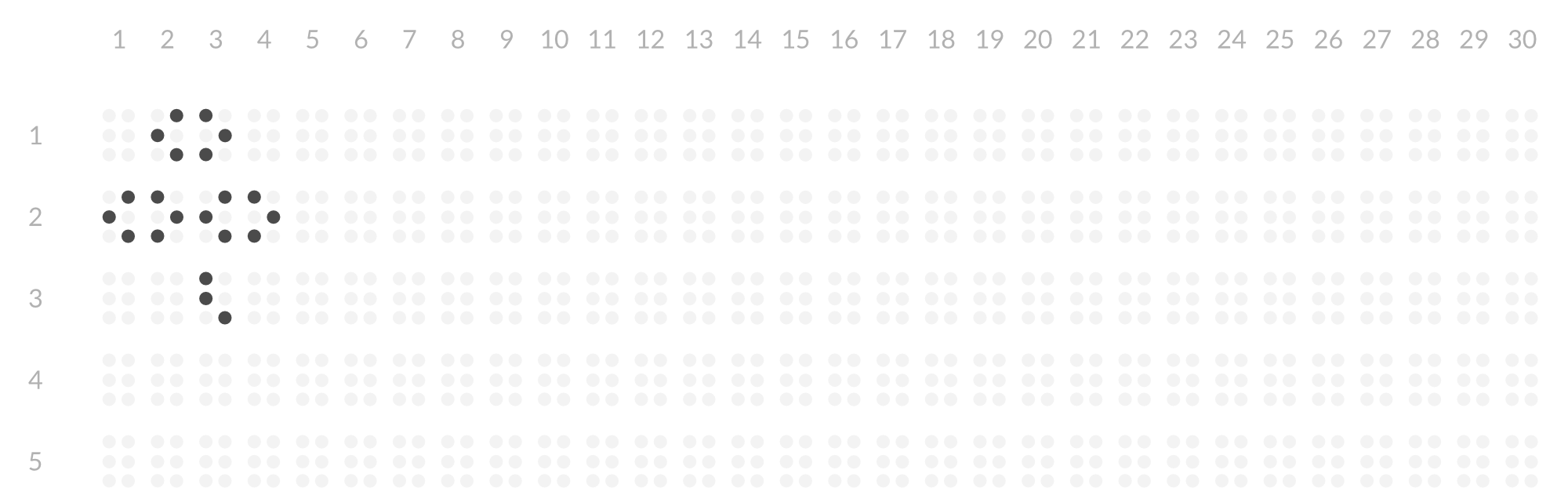 